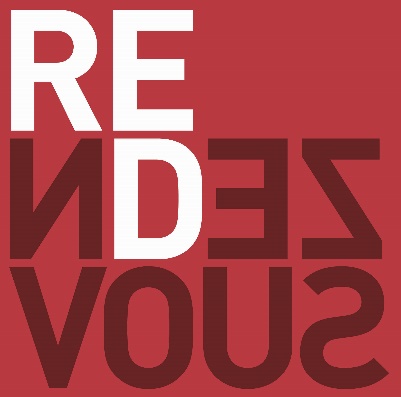 RENDEZVOUS POKER CHALLENGEDAY 2 BLIND STRUCTURELEVELSMALL BLINDBIG BLINDBIG BLINDANTELEVELSBREAK17 25005000500040 min1830006000600040 min1940008000800040 min20 min205000100001000040 min216000120001200040 min228000160001600040 min20 min2310000200002000040 min2412000240002400040 min2516000320003200040 min15 min2620000400004000040 min2725000500005000040 min2830000600006000040 min10 min2940000800008000040 min305000010000010000040 min316000012000012000040 min10 min327000014000014000040 min338000016000016000040 min